ZAŁACZNIK NR 1 DO ZAMÓWIENIA P7.ZP.271.3.02.2015ZAMÓWIENIE WYPOSAŻENIA SALI DO INTEGRACJI SENSORYCZNEJ Lp.NazwaOpisPrzykładowa wizualizacjaIlośćj.m.ABCDEF1.Podwiesie linoweGotowy zestaw do montażu.W skład zestawu wchodzą certyfikowane liny zakończone specjalistycznymi zaciskami oraz kauszami. Liny te są łączone certyfikowanym zbloczem jednokrążkowym tzw. Krętlikiem który umożliwia pracę sprzętu do terapii integracji sensorycznej 360 stopni (wokół własnej osi). Na linach zamocowany jest również regulator długości lin.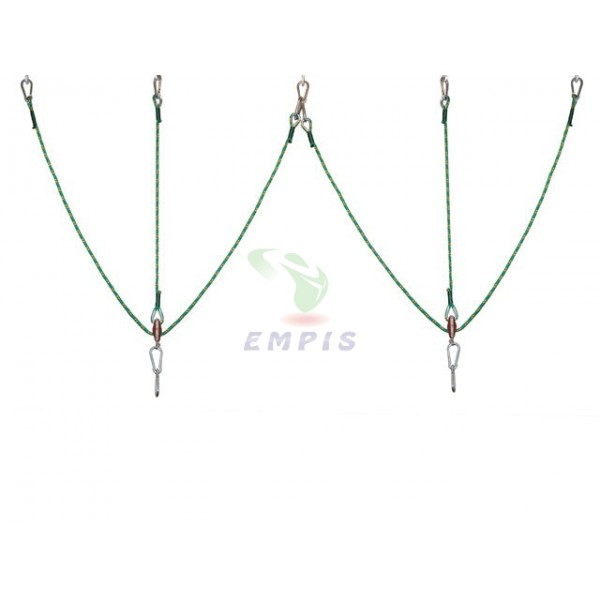 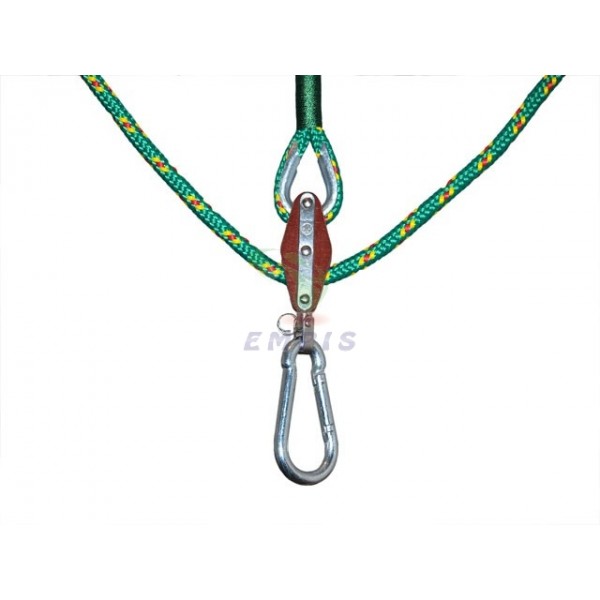 2zestaw2.Hak rozporowyŚrednica 10mm długość 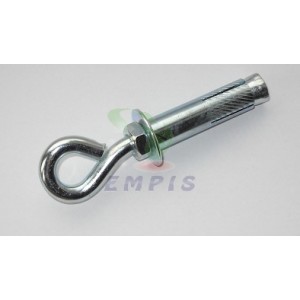 5sztuka3.Platforma prostokątna tapicerowana Platforma podwieszana prostokątnao wymiarach około 110 x 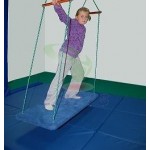 1sztuka4.Deskorolka Deskorolka duża obita jest specjalnym, miłym w dotyku materiałem. Wszystkie krawędzie są tak zabezpieczone by przy zderzeniu np. ze ścianą, uderzenie było amortyzowane.W deskorolce jest montowane specjalne oczko pod które można podpinać linę.
Deskorolka wyposażona w kółka osadzone na łożyskach kulkowych co pozwala na swobodną jazdę w każdym kierunku.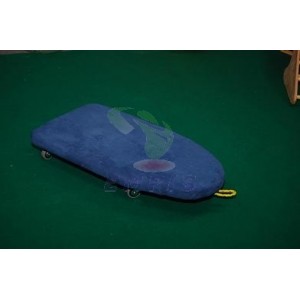 1sztuka5.Topek do kręcenia/stożekWymiary: śr. ; głębokość; 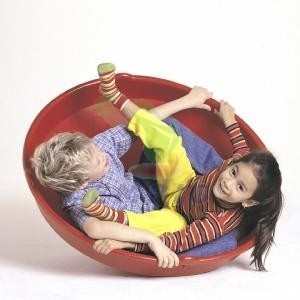 1sztuka6.Konik podwieszanyKonik wykonany jest tak aby ważył jak najmniej i nie sprawiał trudności w podnoszeniu dla terapeuty. Konik w zestawie ze specjalnym urządzeniem pozwalającym na regulowanie ilości punktów podwieszenia dzięki czemu można go stosować do ćwiczeń z ruchem liniowym i rotacyjnym. Pozwala również na ćwiczenia równoważne.Wymiary około 150 x 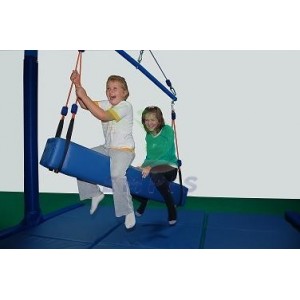 1sztuka7.Maglownica średniaMaglownica drewniana, wałki tapicerowane. Długość maglownicy to .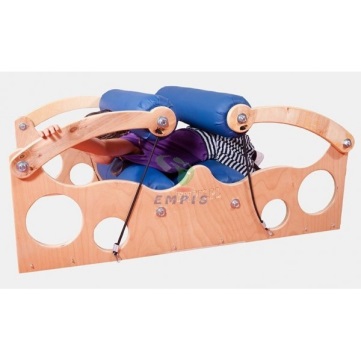 1sztuka8.HelikopterZestaw 4 miękkich szelek podwieszanych zapewniających efekt fruwania.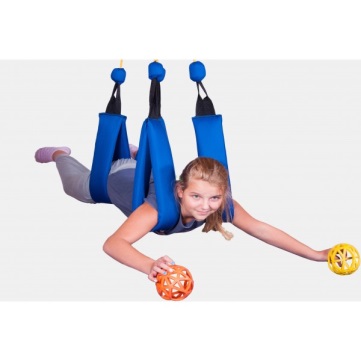 1zestaw9.Podest równoważny dużyPodest umożliwiający rozwój koordynacji związanej z równowagą. Dziecko powinno na nim stanąć i pochylając odpowiednio ciało toczyć kulkę po wyznaczonych torach. Podesty wyposażone są w wymienne dyski, których można używać także jako zabawek ręcznych do ćwiczenia koordynacji wzrokowo-ruchowej. Do zestawu dołączone zostały dwie kulki. Wymiary: średnica . Maks. obciążenie: .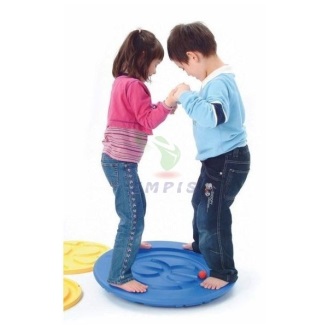 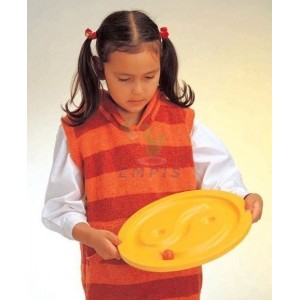 1zestaw10.Dysk terapeutyczny MyszkaDysk terapeutyczny służy do ćwiczeń równoważnych. Wykonany jest 
z wysokojakościowego, stabilnego tworzywa sztucznego. Komplet składa się  z 3 wymiennych wkładek, o różnych formach. 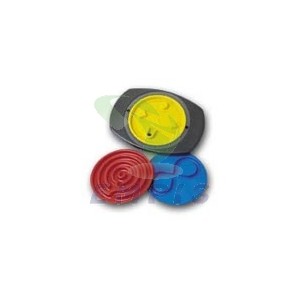 1 zestaw (1 dysk z 3 wymiennymi wkładkami)zestaw11.Deska równoważnaZestaw 3 desek o różnych stopniach trudności. Deski drewniane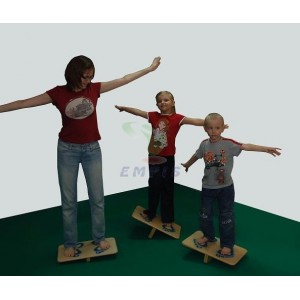 1zestaw12.BeczkaSprężysty walec pusty wewnątrz. Takie wykonanie pozwala na ułożenie się dziecka we wnętrzu urządzenia.
Wymiary śr.  długość 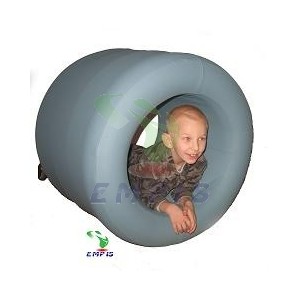 1sztuka13.Kołyska Duża (deska równoważna „kołyska”)Deska równoważna prostokątna,jeden z najprostszych przyrządów do balansowania. Platforma tapicerowana.
Wymiary około 110 x  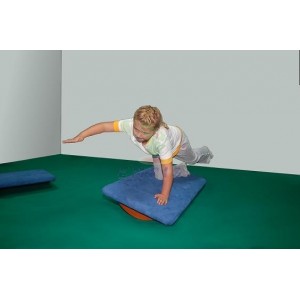 1sztuka14.Deska rotacyjnaDeska rotacyjna dzięki zamontowanym łożyskom obraca się dookoła własnej osi. 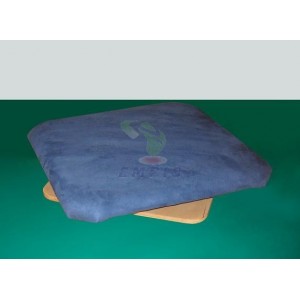 1sztuka15.Pojazd GO z poręczamiPojazd rozwija sprawność ruchową, ćwiczy mięśnie nóg, koordynację wzrokowo-ruchową, koncentrację uwagi. Składa się z dwóch pedałów oraz czterech kółek.Maksymalne obciążenie: .
Wym.: dł. 39 x szer. 51 x wys. 
Wym. pedałów: dł. 32 x szer. 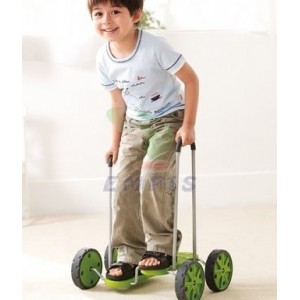 1sztuka16.Ścianka wspinaczkowaTablica ze sklejki drewnianej montowana do ściany, w komplecie 24 uchwyty do wspinaczki  wraz z zabezpieczeniami dla dzieci –profesjonalna uprząż wspinaczkowa oraz liny do zabezpieczenia wspinaczkiWymiary: 240 x 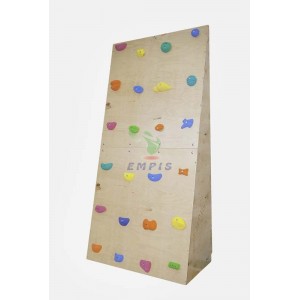 1zestaw17.Balansująca łódka "TEETER POPPER"Wykonana z trwałego tworzywa sztucznego Teeter Popper to przede wszystkim ćwiczenie balansu, łapania równowagi, rozwija motorykę całego ciała dziecka oraz pobudza wyobraźnię.Wymiary łódki: 71 x 30 x 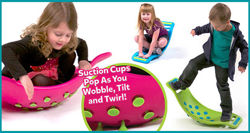 1sztuka18.Okrągła podwieszana platformaOkrągła platforma podwieszana, tapicerowana,  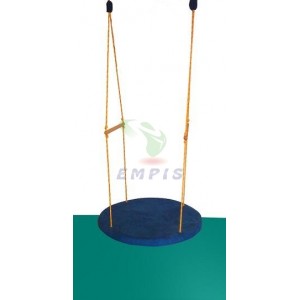 1zestaw19.Piłka Koosh wraz z dyskamiZestaw zawiera dwa dyski oraz piłeczkę. Piłeczka jest gęstym splotem gumek. W środku twarda i cięższa - nie daje się zdmuchnąć przez wiatr, na zewnątrz miękka i włochata jest zawsze widoczna. Piłka koosh dostarcza wielu ciekawych wrażeń dotykowych. Przydatna i trwała pomoc np. w terapii ręki. 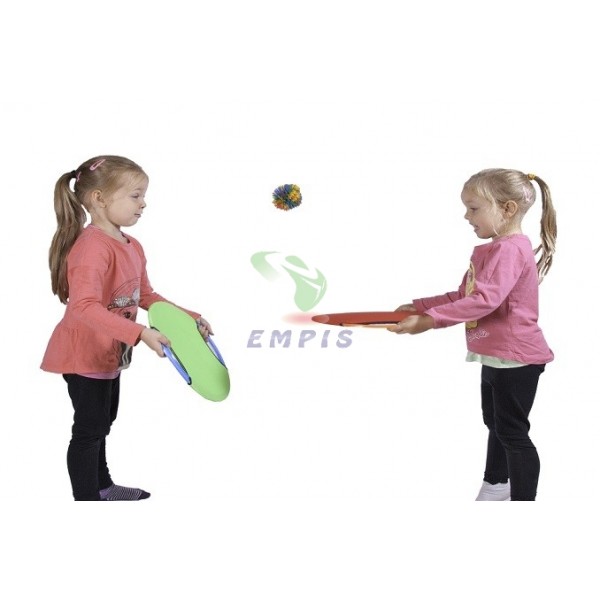 1zestaw20.Szczudła z poręczamiSzczudła z poręczami dzięki ciekawemu kształtowi bardzo różnią się od pozostałych tego typu produktów na rynku. Idealne do ćwiczeń równowagi.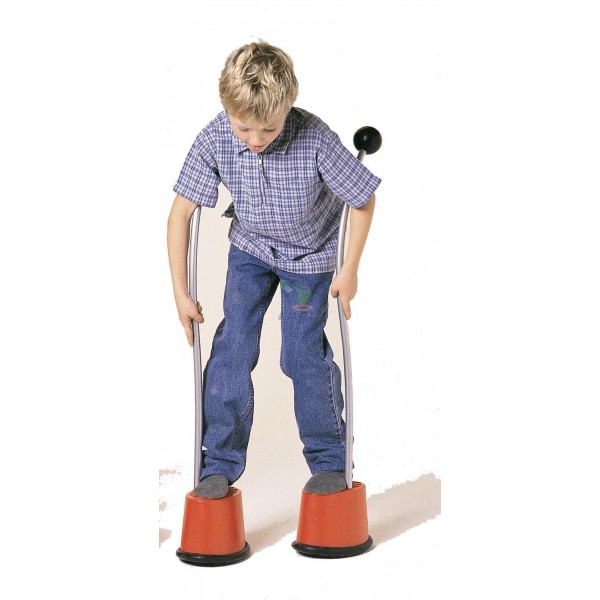 1zestaw21.Żabi skoczekBardzo szeroka podstawa wykonana z wysokiej jakości pianki EVA, sprawia, że żabi skoczek jest idealny do wszelkich zabaw ćwiczących równowagę, skoki, koordynację ręka/stopy itd.Rozmiar: 60x30cm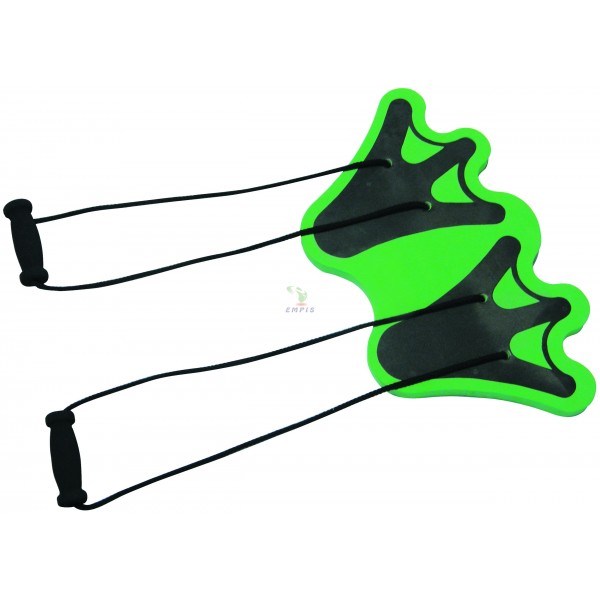 1zestaw22.Piłka z dzwoneczkamiWysokiej jakości gumowa piłka, która dzięki swoim właściwościom może być wykorzystana do treningów czy zabaw sprawnościowych przez prawie każdego.Otwory w piłce pomagają w jej chwytaniu ale również  sprawiają iż dźwięk dzwoneczków znajdujących się wewnątrz piłki jest bardziej donośny.Piłka dzięki swojej elastyczności sprawia, że jest bardzo bezpieczna a każde uderzenie jest zamortyzowane. Średnica Waga 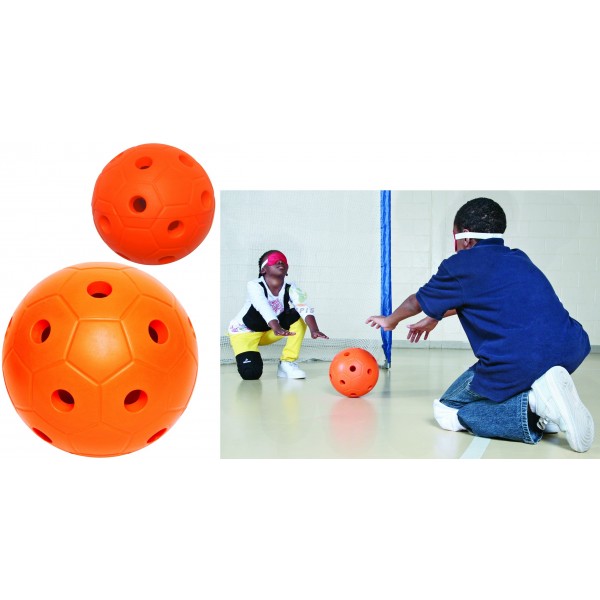 1sztuka23.Duże jojo do przeciąganiaZabawa z jojo ćwiczy koordynację wzrokowo-ruchową i uczy współpracy.
Wymiary: 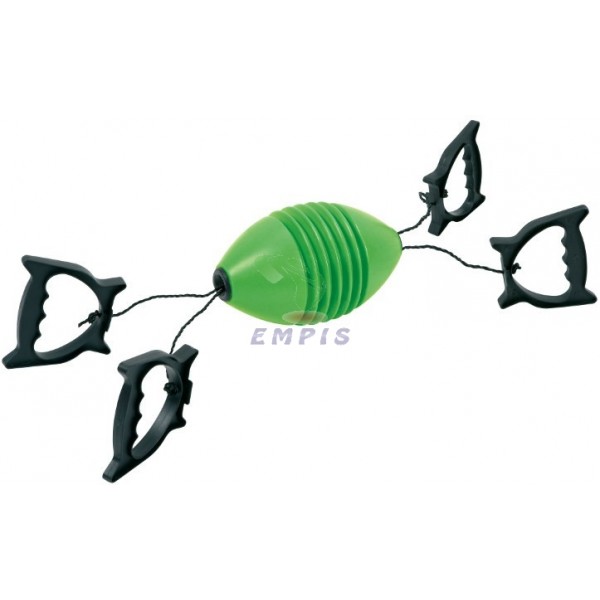 1sztuka24.Zestaw 10 piłek sensorycznychZestaw ten zawiera 10 sensorycznych piłek, które z zewnątrz wyglądają podobnie. Jednak zestaw ten składa się z 5 par piłek, które różnią się między sobą wypełnieniem. Zadaniem jest znaleźć każdą parę. Dodatkowo każda para różni się również wagą. Dzięki czemu można podzielić piłki ze względu na wagę jak i wypełnienie. Dotykowe wyzwanie.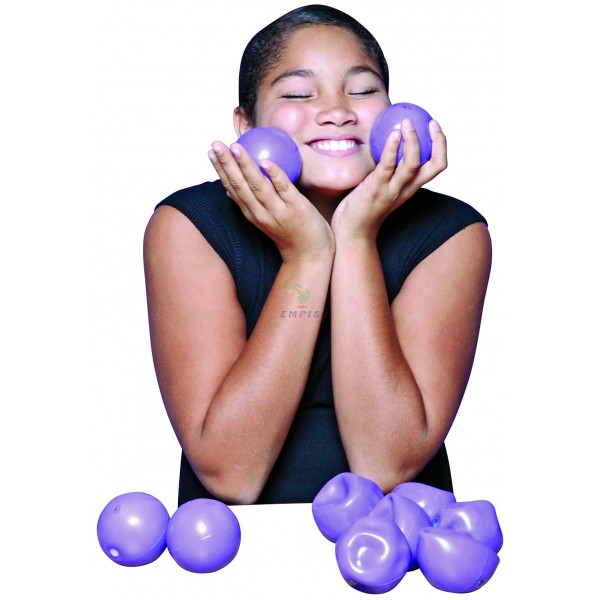 1Zestaw25.Huśtawka tarczowaPosiada antyurazowe zabezpieczenie. Boki huśtawki zabezpieczone amortyzacyjnym materiałem chroniącym przed urazami.Urządzenie pozwala na ćwiczenie opierających się o ruch obrotowy, liniowy i orbitalny. Pozwala na poprawę funkcji zginaczy poprzez stymulację przedsionkową i proprioceptyczną.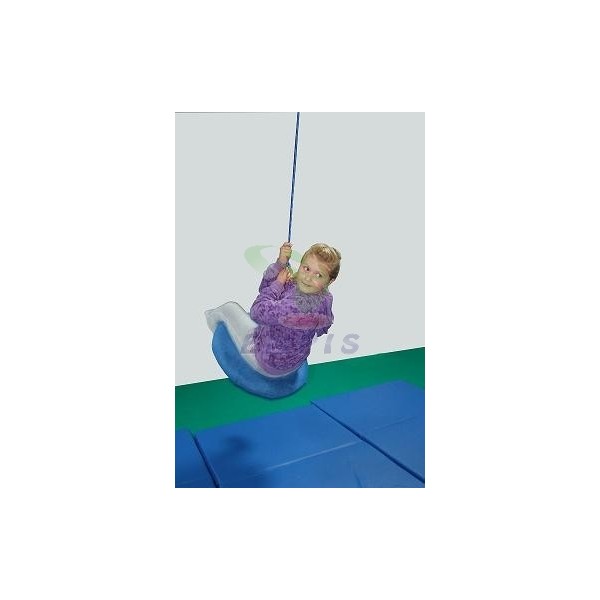 1sztuka26.Drabinka podwieszanaDrabinka podwieszana pod podwiesie do Sprzętu SI. Dzięki specjalnym mocowaniom górnym, jak i bocznym pod boczne haki klamrowe mocowane na nogach od podwiesia do Sprzętu SI drabinka nie ucieka spod nóg dziecka i zapewnia pełną zabawę podczas wspinaczki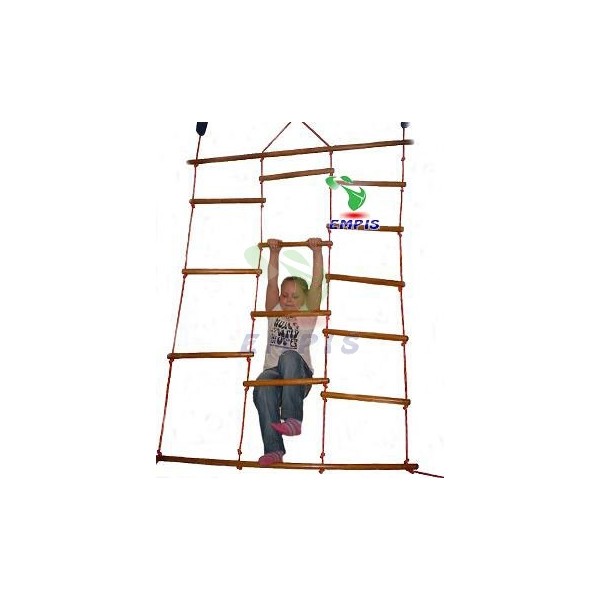 1sztuka27.Kładka do ćwiczeń równoważnych małaPoprzez świetną zabawę urządzenie pozwala na ćwiczenia poprawiające reakcje równoważne. Pomaga również stymulować układ przedsionkowy oraz proprioceptywny.W zestawie znajdują się specjalne o różnym kształcie wymienne stopnie, które można zastosować adekwatnie do stopnia zaawansowania ćwiczącego.Przyrząd może być stosowany jak przeszkoda do pokonania przez ćwiczącego czy jako huśtawka, która może zostać wprowadzona w ruch przez samą osobę ćwiczącą.Przyrząd ten ma wiele zastosowań i jest idealnym przyrządem do ćwiczeń równoważnych.Kładkę małą możemy zawiesić na dowolnym podwiesiu.Długość - 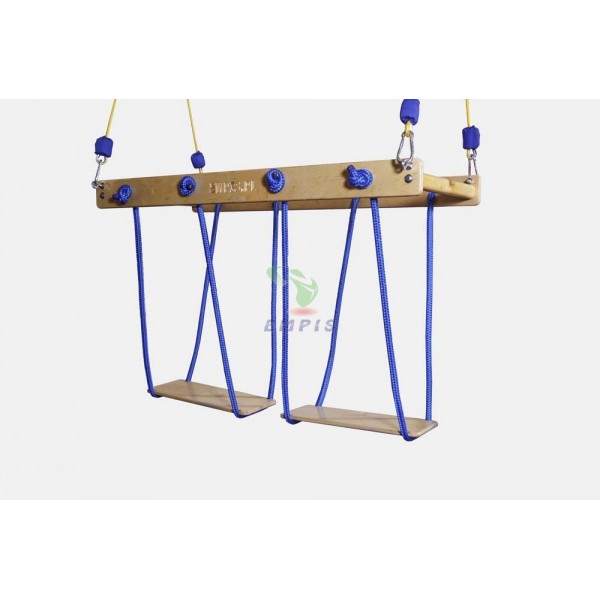 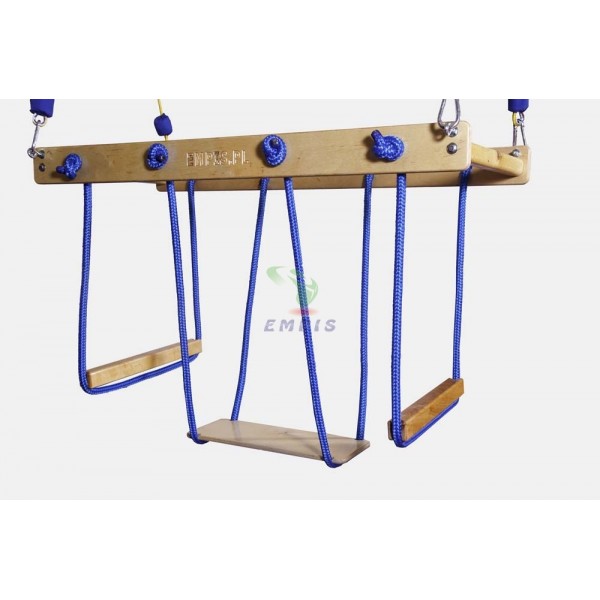 1zestaw